Kortti 2.6 – Suunnittelukilpailu julkisissa hankinnoissa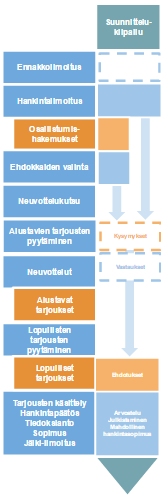 Tämä ohjekortti käsittelee sekä EU-hankintoina että kansallisina hankintoina järjestettäviä suunnittelukilpailuita, joihin sovelletaan samoja säännöksiä ilmoitusvelvoitteita lukuun ottamatta. Tämä ohjekortti täydentää ohjekorttia RT xx-xxxx Suunnittelu- ja konsultointipalveluiden hankinta. Suunnittelukilpailulla tarkoitetaan menettelyä, jolla hankintayksikkö voi hankkia suunnitelman tai hankkeen, jonka tuomaristo valitsee kilpailulla; kilpailussa voidaan antaa palkintoja. (4 § kohta 19)Suunnittelukilpailu on mahdollista järjestää:palveluhankintaan johtavan menettelyn osana; taiitsenäisenä kilpailuna, jossa osallistujille maksetaan osallistumispalkkioita ja maksujaJälkimmäisen vaihtoehdon mukaisen suunnittelukilpailun voittajan tai voittajien kanssa voidaan tehdä palveluhankintasopimus suorahankintana (40 § mom. 2 kohta 8). Suunnittelukilpailua koskevassa ilmoituksessa on oltava tieto tällaisen palveluhankintasopimuksen tekemisestä. Palveluhankinnan toteuttaminen suorahankintana mahdollistaa neuvottelujen käymisen suunnittelukilpailun voittajan tai voittajien kanssa. Jos tarkoituksena on valita neuvottelujen perusteella yksi voittajista toteuttamaan lopullinen palveluhankinta, on valintaperusteet ilmoitettava ennalta.Suunnittelukilpailua koskeva ilmoitusSuunnittelukilpailuissa, joiden ennakoitu arvo ylittää EU kynnysarvon, suunnittelukilpailua koskeva ilmoitus toimitetaan julkaistavaksi Euroopan unionin virallisen lehden täydennysosassa (TED, Tenders Electronic Daily) osoitteessa http://simap.europa.eu/enotices. Ilmoituksesta tulee toimittaa lisäksi kopio työ- ja elinkeinoministeriön ilmoittamalle taholle. (Edita Publishing Oy, hankintailmoituksen kopio tulee toimittaa sähköpostin liitteenä osoitteeseen julkiset.hankinnat@edita.fi tai faksina numeroon 020 450 2377) Suunnittelukilpailuista, joiden ennakoitu arvo alittaa EU-kynnysarvon, suunnittelukilpailua koskeva ilmoitus toimitetaan julkaistavaksi kansallisella lomakkeella osoitteessa www.hankintailmoitukset.fi. Suunnittelukilpailua koskevassa ilmoituksessa tulee esittää:tiedot suunnittelukilpailuun sovellettavista säännöistätiedot hankkeen keskeisistä ominaisuuksistatiedot palkinnoista ja maksuistasuunnittelukilpailun määräajatosallistujilta vaadittavat ammattipätevyydethankkeiden arviointiperusteettieto siitä tehdäänkö voittajan tai voittajien kanssa hankintasopimusSuunnittelukilpailua koskevan ilmoituksen julkaisun yhteydessä tulee suunnittelukilpailun kilpailusäännöt ja muut tarkempaa tietoa sisältävät asiakirjat asettaa avoimesti ja sähköisesti kaikkien toimittajien saataville. Tällaisia asiakirjoja ovat esimerkiksi kilpailukutsu ja kilpailuohjelma.KilpailusäännötYleisten kilpailusääntöjen soveltaminen suunnittelukilpailuissaSuunnittelukilpailuissa voidaan soveltaa eri alojen kilpailusääntöjä. Kilpailusääntöjä sovellettaessa on huomioitava hankintalainsäädännön menettelytapavelvoitteiden ensisijaisuus. Yleisiä Suomessa noudatettavia kilpailusääntöjä ovat Suomen Arkkitehtiliitto SAFA ry:n kilpailusäännöt arkkitehtikilpailujen järjestäjille ja Suomen Rakennusinsinöörien Liitto RIL ry:n kilpailusäännöt insinööritaitokilpailujen järjestäjille. Molempien sääntöjen kanssa sovelletaan Rakennusalan suunnittelukilpailun periaatteita.SP: Linkit sääntöihinhttp://www.ril.fi/fi/alan-kehittaminen/rilin-kilpailut/insinooritaitokilpailut/saannot.htmlhttp://safa.fi/fin/kilpailut/tietoa_jarjestajalle/nbspnbspkilpailusaannot_/Kilpailuohjelma ja kilpailukutsuKilpailuohjelman tai kilpailukutsun sisältöä ei ole yksilöity hankintalaissa. Tässä kohtaa voitaisiin esitellä keskeisiä asioita joita tulee huomioida kilpailuohjelmaa ja kilpailukutsua laadittaessa sekä asiakirjojen karkeat sisällölliset vaatimukset.Suunnittelukilpailun määräaikojen asettaminenSuunnittelukilpailun vähimmäismääräaikoja ei ole yksilöity hankintalaissa lukuun ottamatta hankintasopimuksen tekemiseen liittyviä määräaikoja.Tässä kohtaa voitaisiin esitellä suosituksia suunnittelukilpailuissa sovellettavista määräajoista.Ehdokkaiden valintaSuunnittelukilpailu voidaan toteuttaa joko avoimena kilpailuna, jossa kaikki halukkaat ehdokkaat voivat osallistua kilpailuun tai rajoitettuna kilpailuna, jossa ehdokkaiden määrää rajoitetaan noudattamalla ennalta ilmoitettuja perusteita. Suunnittelukilpailuun on kuitenkin aina kutsuttava riittävä määrä osallistujia todellisen kilpailun varmistamiseksi. (54 §)EU-kynnysarvon ylittävässä suunnittelukilpailussa tulee käyttää hankintalain 80 §:ssä esitettyjä pakollisia poissulkemisperusteita ja voidaan käyttää 81 §:ssä esitettyjä harkinnanvaraisia poissulkemisperusteita toimittajien poissulkemiseen. Pakollisia ja harkinnanvaraisia poissulkemisperusteita on sovellettava myös sellaisissa kilpailuissa, jotka ovat avoimia kaikille halukkaille toimittajille. Hankintayksikön on päätöksellään suljettava toimittaja suunnittelukilpailun ulkopuolelle jos sitä koskee jokin 80 §:ssä esitetyistä pakollisista poissulkemisperusteista. Lisäksi hankintayksikkö voi päätöksellään sulkea toimittajan suunnittelukilpailun ulkopuolelle tarjoajan jos tarjoajaa koskee jokin 81 §:ssä esitetyistä harkinnanvaraisista poissulkemisperusteista.Pakollisia ja harkinnanvaraisia poissulkemisperusteita voidaan käyttää toimittajien poissulkemiseen kansallisina hankintoina järjestettävissä suunnittelukilpailuissa. (105 §)Suunnittelukilpailussa ehdokkaiden valinta voidaan tehdäkäyttäen soveltuvuusvaatimuksia osallistumishakemuksen jättäneiden ehdokkaiden valintaan; taitoteuttamalla suunnittelukilpailu kaksivaiheisena esimerkiksi siten, että ensimmäisessä vaiheessa tuomaristo valitsee ennalta ilmoitetun määrän alustavia ehdotuksia, joista toisen vaiheen jatkotyöstämisen jälkeen valitaan kilpailun voittaja tai voittajat.Soveltuvuusvaatimuksia käytettäessä ehdokkaat valitaan arvioimalla osallistumishakemukset jättäneiden toimittajien soveltuvuutta ennalta ilmoitetuin perustein. Soveltuvuusvaatimukset voivat koskea toimittajien rekisteröitymistä, taloudellista ja rahoituksellista tilannetta sekä teknistä ja ammatillista pätevyyttä. Soveltuvuusvaatimusten ja osallistujien valinnassa käytettävien perusteiden tulee olla oikeutetussa suhteessa suunnittelutehtävän ja mahdollisen palveluhankinnan vaativuuteen ja laajuuteen nähden. Referensseihin ja muuhun kokemukseen liittyviä aikarajoja voidaan käyttää muita hankintamenettelyitä joustavammin. Soveltuvuusvaatimuksia asettaessa on huomioitava, että suunnittelukilpailuun osallistumista ei saa rajoittaa alueellisella perusteella tai sillä perusteella, että osallistujien on oltava joko luonnollisia henkilöitä tai oikeushenkilöitä. Näin ollen tiettyä ammatillista pätevyyttä vaadittaessa jäsenvaltioiden vastaavat pätevyydet tulisi huomioida, jottei alueellisen rajoittamisen kieltoa rikota.  (54 §)Toimittajien ryhmittymää koskevat soveltuvuusvaatimuksetHankintayksikön tulee hyväksyä toimittajat tarjoajiksi tai ehdokkaiksi riippumatta siitä onko kyse yksittäisestä toimittajasta vai toimittajien ryhmittymästä. Mahdollisen ryhmittymän oikeudellinen muoto on tarjouksen tai osallistumishakemuksen tekohetkellä vapaa, mutta hankintayksikkö voi vaatia ryhmittymältä tiettyä oikeudellista muotoa sopimusaikana sen ollessa tarpeen hankintasopimuksen asianmukaiseksi toteuttamiseksi. Hankintayksikkö voi edellyttää ryhmittymän toimivan esimerkiksi osakeyhtiönä taloudellisiin ja oikeudellisiin velvoitteisiin ja vastuisiin liittyvien tekijöiden vuoksi. Hankintayksikkö voi hankintailmoituksessa tai tarjouspyynnössä ilmoittaa, miten ehdokkaiden ja tarjoajien on yhdessä ryhmittymänä täytettävä hankintayksikön asettamat soveltuvuusvaatimukset. Ryhmittymiä koskevien lisäehtojen tulee olla objektiivisesti perusteltuja ja oikeasuhteisia.Ehdokkaan korjaavat toimenpiteetJos ehdokasta rasittaa pakollinen (80 §) tai harkinnanvarainen (81 §) poissulkemisperuste, voi se esittää näyttönä luotettavuudestaan selvityksen tehdyistä korjaavista toimenpiteistä. Jos hankintayksikkö katsoo näytön ja luotettavuuden riittäväksi, se ei saa sulkea kyseistä ehdokasta tarjouskilpailusta. Hankintayksiköllä ei ole kuitenkaan velvollisuutta vaatia tai pyytää näyttöä luotettavuudesta toimittajalta, mutta se voi yksilöidä poissulkemisperusteita, joiden osalta mahdollinen korjaavia toimenpiteitä koskeva selvitys esitetään jo tarjousten tai ESPD:n jättämisen yhteydessä. Jos yksilöintiä ei tehdä, on hankintayksikön suositeltavaa ilmaista toimittajalle, jota rasittaa poissulkemisperuste, mahdollisuus esittää näyttöä luotettavuuden osoittamiseksi ennen poissulkemispäätöksen tekemistä. (82 §)Ehdokkaan toteuttamat korjaavat toimenpiteet tulee arvioida ehdokkaan toimittamien selvitysten pohjalta ottaen huomioon rangaistavan teon, virheen tai laiminlyönnin sekä niihin liittyvät seuraukset.Ehdotusten pyytäminenTähän tulee kerätä käytäntöjä seuraavista asioista:kuinka ehdotukset pyydetäänmitä keskeisiä asioita tulee huomioida ehdotuksia pyydettäessäkeskeiset asiakirjat ja niiden sisältöEhdotusten arviointiSuunnittelukilpailun tuomaristoSuunnittelukilpailussa on oltava tuomaristo, joka arvioi saapuneet ehdotukset ja valitsee kilpailun voittajan. Tuomariston jäsenten on oltava kilpailuun osallistuvista riippumattomia luonnollisia henkilöitä. Jos suunnittelukilpailuun osallistujilta vaaditaan tiettyä ammatillista pätevyyttä, vähintään kolmasosalla tuomariston jäsenistä on oltava sama tai vastaava pätevyys. (55 §)ArviointiperusteetOsallistujien ehdotuksia on arvioitava yksinomaan suunnittelukilpailua koskevassa ilmoituksessa esitetyillä perusteilla. Ehdotusten arvioinnissa ei voida käyttää muita perusteita, kuin niitä, joiden käyttämisestä suunnittelukilpailua koskevassa ilmoituksessa taikka kilpailukutsussa tai muissa tarjouspyyntöasiakirjoissa on ilmoitettu. Suunnittelukilpailussa vertailuperusteiden asettelussa tulee soveltuvin osin noudattaa sitä, mitä hankintalain 93 §:ssä kokonaistaloudellisesti edullisimman tarjouksen valinnasta on esitetty. Vertailuperusteet voivat liittyä esimerkiksi:suunnitelman tekniseen toimivuuteenesteettisiin ominaisuuksiin arkkitehtityön kaupunkikuvalliseen yhteensopivuuteenhankkeen hintaan Vertailuperusteiden painoarvojen asettelussa voidaan käyttää suunnittelukilpailun luonteeseen soveltuvia käytäntöjä.Suunnittelukilpailussa tulee soveltuvin osin käyttää 93 §:ssä esitettyä (kokonaistaloudellisesti edullisimman tarjouksen valinta). Mitä tästä kuvattaisiin tähän kohtaan? Arvioinnin periaatteetTuomariston on oltava päätöksissään tai lausunnoissaan riippumaton. Osallistujien ehdotuksia on arvioitava nimettömästi. Nimettömyyden suojalla pyritään takaamaan ehdotusten tasapuolinen ja objektiivinen arviointi ja osallistujien tasapuolinen kohtelu. Nimettömyyden suojaa on noudatettava siihen saakka, kunnes tuomaristo on antanut lopullisen lausuntonsa tai päätöksensä. (55 §)Osallistujia voidaan tarvittaessa pyytää vastaamaan tuomariston pöytäkirjaan merkitsemiin kysymyksiin suunnitelmiin liittyvien näkökohtien selventämiseksi. Tuomariston ja osallistujien välisestä viestinnästä on laadittava yksityiskohtainen pöytäkirja ja se on tehtävä kilpailun sihteerin välityksellä tai muuten siten, että ehdokkaiden nimettömyys säilyy suunnittelukilpailun loppuun saakka.Tuomariston on tehtävä suunnitelmien arvioinnista pöytäkirja, jonka kaikki tuomariston jäsenet allekirjoittavat. Pöytäkirjan tulee sisältää:suunnitelmien paremmuusjärjestys ja ansiot tuomariston huomautukset sekä mahdolliset selventämistä vaativat seikat. (55 §)HankintapäätösHankintayksikön on tehtävä ehdokkaiden ja tarjoajien asemaan vaikuttavista ratkaisuista sekä tarjousmenettelyn ratkaisusta kirjallinen päätös, joka on perusteltava (123 §). Hankintayksikön tekemä päätös perusteluineen sekä valitusosoitus ja oikaisuohje on annettava tiedoksi kirjallisesti niille, joita asia koskee (127 §). Päätös annetaan tiedoksi käyttäen ehdokkaan tai tarjoajan hankintayksikölle ilmoittamaa sähköistä yhteystietoa. Päätöksestä ja siihen liittyvistä asiakirjoista tulee käydä ilmi seuraavat asiat:Ratkaisuun olennaisesti vaikuttaneet seikatEhdokkaan, tarjoajan tai tarjouksen hylkäämisen perusteetKeskeiset perusteet, joilla hyväksyttyjen tarjousten vertailu on tehty eli tiedot vertailuperusteiden soveltamisestaJos hankinnassa noudatetaan odotusaikaa, on käytävä ilmi minkä ajan kuluttua hankintasopimus voidaan tehdäHankintaa koskevia päätöksiä on mahdollista tehdä ja antaa tiedoksi menettelyn aikana vaiheittain tai tehdä ja antaa tiedoksi vain yksi päätös menettelyn lopuksi.SopimusHankintapäätöksen tekemisen jälkeen hankintayksikön on tehtävä hankintasopimus. Hankintasopimus syntyy erillisen kirjallisen sopimuksen tekemisellä. (128 §)Hankintayksikkö voi tehdä hankintasopimuksen sen jälkeen kun hankintapäätös on annettu tiedoksi ja odotusaika on kulunut niissä hankinnoissa, joissa noudatetaan odotusaikaa. EU-kynnysarvon ylittävässä palveluhankintaan johtavassa suunnittelukilpailussa odotusaika on 14 päivääKansallisena hankintana toteutettavassa palveluhankintaan johtavassa suunnittelukilpailuissa ei noudateta odotusaikaaOdotusajan katsotaan alkavan siitä päivästä, jona ehdokkaan tai tarjoajan katsotaan saaneen päätöksen ja tiedon valitusoikeudesta tiedoksi. Tällaisena ajankohtana pidetään viestin lähettämispäivää käytettäessä sähköisiä viestintävälineitä. Mikäli asia on saatettu odotusaikana markkinaoikeuden käsittelyyn, ei hankintasopimusta saa tehdä odotusajan päättymisen jälkeen.Jos suunnittelukilpailu on järjestetty itsenäisenä kilpailuna ja voittajan tai voittajien kanssa tehdään palveluhankintasopimus suorahankintana ja hankintayksikkö on toimittanut julkaistavaksi suorahankintaa koskevan ilmoituksen, on määräaika jonka tulee kulua ennen hankintasopimuksen tekemistä 14 päivää, siitä päivästä kun suorahankintaa koskeva ilmoitus on julkaistu Euroopan unionin virallisessa lehdessä (EU-kynnysarvon ylittävä suunnittelukilpailu) tai HILMAssa (Kansalliset hankinnat). (131 §)Laki ei velvoita, mutta joissakin tilanteissa voidaan pitää ennen sopimuksen tekemistä sopimuskatselmus/allekirjoitustilaisuus, jossa sopijapuolet käyvät läpi sopimusasiakirjat ja varmistavat yhteisen käsityksen tehtävästä ja sen ehdoista sekä sopivat toimeksiannon käytännön järjestelyistä. Kilpailutusehtojen muuttaminen ei ole sallittua sopimuskatselmuksessa. Hankintaoikaisu ja muutoksenhakuHankintaoikaisuHankintaoikaisu on toimenpide, jossa hankintayksikkö itse poistaa virheellisen päätöksensä tai peruuttaa muun hankintamenettelyssä tehdyn ratkaisun, jolla on oikeudellisia vaikutuksia ehdokkaiden tai tarjoajien asemaan ja ratkaisee asian uudelleen. Hankintayksikkö voi ottaa hankintaoikaisun käsiteltäväkseen omasta aloitteestaan tai asianosaisen vaatimuksesta.Hankintayksikkö voi tehdä hankintaoikaisun ilman asianomaisten suostumusta edellyttäen, että päätös tai muu hankintamenettelyssä tehty asiaratkaisu perustuu lain soveltamisessa tapahtuneeseen virheeseen tai jos asiaan on tullut sellaista uutta tietoa, joka voi vaikuttaa päätökseen, ratkaisuun tai hankintasopimuksen tekemisen edellytyksiin.Hankintaoikaisun vireilletulosta on ilmoitettava välittömästi niille, joita asia koskee. Asianosaisen on esitettävä vaatimus hankintaoikaisun tekemiseen 14 päivän kuluessa päätöksen tai muun ratkaisun tiedoksisaamisesta. Hankintayksiköllä vastaava aika on 90 päivää päätöksen tai muun ratkaisun tekemisestä. Valitus markkinaoikeuteen ei estä hankintaoikaisun vaatimista, käsittelyä tai tekemistä.MuutoksenhakuEhdokkaan tai tarjoajan asemaan vaikuttavasta päätöksestä voi se, jota asia koskee, saattaa asian markkinaoikeuden käsiteltäväksi valituksella (muutoksenhaku). Muutoksenhaku tulee tehdä 14 päivän kuluessa siitä, kun ehdokas tai tarjoaja on saanut tiedon hankintaa koskevasta päätöksestä valitusosoituksineen, jos suunnittelukilpailu on järjestetty palveluhankintaan johtavan menettelyn osana. Jos suunnittelukilpailu on järjestetty itsenäisenä kilpailuna ja voittajan tai voittajien kanssa tehdään palveluhankintasopimus suorahankintana, on muutoksenhakuaika 14 päivää, jos hankintayksikkö on toimittanut julkaistavaksi suorahankintaa koskevan ilmoituksen (131 §). Jollei suorahankintaa koskevaa ilmoitusta ole julkaistu, muutoksenhakuaika on30 päivää siitä päivästä kun suorahankinnasta on julkaistu jälki-ilmoitus Euroopan unionin virallisessa lehdessä, jos hankintayksikkö toimittaa jälki-ilmoituksen julkaistavaksi; taikuusi kuukautta, siitä kun hankintasopimus on tehty.Jos hankinta on sellainen, että siinä on noudatettava odotusaikaa, hankintayksikkö ei saa tehdä hankintasopimusta, mikäli asia on saatettu markkinaoikeuden käsiteltäväksi.Suunnittelukilpailun tuloksia koskeva ilmoitusEU-kynnysarvon ylittävästä suunnittelukilpailusta on toimitettava suunnittelukilpailun tuloksia koskevat ilmoitukset julkaistavaksi 30 päivän kuluessa suunnittelukilpailun päättymisestä. Suunnittelukilpailun tuloksia koskeva ilmoitus toimitetaan julkaistavaksi Euroopan unionin virallisen lehden täydennysosassa (TED, Tenders Electronic Daily) osoitteessa http://simap.europa.eu/enotices. Ilmoituksesta tulee toimittaa lisäksi kopio työ- ja elinkeinoministeriön ilmoittamalle taholle. (Edita Publishing Oy, hankintailmoituksen kopio tulee toimittaa sähköpostin liitteenä osoitteeseen julkiset.hankinnat@edita.fi tai faksina numeroon 020 450 2377)Kansallisena hankintana toteutetusta suunnittelukilpailusta ei toimiteta julkaistavaksi tuloksia koskevaa ilmoitusta. Tietojenvaihto suunnittelukilpailuissa (62 & 103 §)EU-kynnysarvon ylittävissä suunnittelukilpailussa on käytettävä ja kynnysarvon alittavissa voidaan käyttää sähköistä tietojenvaihtoa viestinnässä. Sähköisessä muodossa tapahtuvassa viestinnässä käytettävien välineiden ja laitteiden sekä niiden teknisten ominaisuuksien on oltavasyrjimättömiäyleisesti saatavilla yhteentoimivia yleisesti käytössä olevien tieto- ja viestintäteknologisten tuotteiden kanssane eivät saa rajoittaa toimittajien mahdollisuuksia osallistua hankintamenettelyynTietojenvaihto voidaan erityistilanteissa (listaus: 62 § mom. 2) toimittaa myös postitse tai muulla tavalla. Suunnittelukilpailuissa esimerkiksi fyysisen mallin tai pienoismallin toimittaminen edellyttää muita kuin sähköisiä toimitustapoja. Tällöin muu menettelyyn liittyvä tietojenvaihto voidaan toimittaa edelleen sähköisessä muodossa. Kansallisina hankintoina toteutettavien suunnittelukilpailujen tietojenvaihto voidaan hankintayksikön halutessa toteuttaa kokonaisuudessaan muussa kuin sähköisessä muodossa.ErikoistilanteetHankintamenettelyn keskeyttäminenHankintamenettely voidaan keskeyttää vain todellisesta ja perustellusta syystä. Hankintamenettelyn keskeyttämisestä tulee tehdä kirjallinen hankintapäätös perusteluineen ja EU-kynnysarvon ylittävissä hankinnoissa tulee toimittaa jälki-ilmoitus julkaistavaksi EU-vakioilmoituslomakkeella. Myös jälki-ilmoituksesta tulee käydä ilmi perusteet hankinnan keskeyttämiselle. (58 § & 125 §)KorjausilmoitusHankintayksikkö voi julkaista korjausilmoituksen EU-vakioilmoituslomakkeella osoitteessa www.hankintailmoitukset.fi. Korjausilmoituksella voidaan korjata hankintamenettelyn aikana alkuperäistä hankintailmoitusta tai tarjouspyyntöä. Määräaikojen pidentäminen voi tulla kyseeseen korjausilmoitus tehtäessä.